            Муниципальное бюджетное  общеобразовательное  учреждение 
                    «Средняя общеобразовательная   казачья  школа» 
                 с. Знаменка ,  Нерчинский район, Забайкальский край  Муниципальный   конкурс   исследовательских  и творческих  работ                                                 школьников       «Шаг  в науку»                                                     Секция    «Искусство»            Тема  работы :  «Люди искусства - выходцы из казачьих семей»                                                                          Верхотурова Александра  - 4 класс                                                                                                            МБОУ СОКШ                                                                                                                 с. Знаменка                                                                                                      Научный руководитель:                                                                                            Трушина Светлана  Юрьевна                                                                                                                Учитель музыки                                                                                высшей квалификационной  категории                                                                                                                      МБОУ СОКШ                                                                                                                         с. Знаменка                                                                 Март 2018 Содержание                    Введение……………………………………………………………………………………….1I   Из  истории казачьей  семьи: быт и традиции…………………………………………….3II. Люди искусства – выходцы из казачьих семей…………………………………………..4 2.1. Опрос «Можно ли из простой казачьей семьи стать известным в мире искусства?».4 2.2.Кто они люди искусства – выходцы из казачьих семей?............................................. 5-9Заключение………………………………………………………………………………….10Используемая литература (источники)ПриложенияВведениеИстория казачества связана со служением своей Родине. «Для того казак родится, чтоб царю на службе пригодиться» - гласит старинная казачья поговорка. Свои некоторые права и привилегии казаки оплачивали ценой крови, ценой тяжелого крестьянского труда. Казачество на протяжении веков являлось универсальным родом вооруженных сил. Про казаков говорили, что они рождались в седле. Военные специалисты оценивали казачью конницу как лучшую в мире легкую кавалерию. Процессы внутренней эволюции казачества, его трансформации в военно-служилое сословие все чаще попадают в поле зрения исследователей. Многих из исследователей волнуют вопросы о дальнейшей жизни казаков, а точнее жизни их потомков: продолжили они зародившие семейные традиции или как-то по-другому стремятся жить.Я  учусь в казачьей школе, воспитываюсь в  семье, где есть потомки казаков.  У меня есть мечта - стать знаменитой актрисой и сниматься в кино и театре. Однако мои родные говорят, что из простой сельской, казачьей семьи невозможно достичь определённых высот. И у меня возник вопрос: почему? Ведь наверняка существуют в нашей стране простые люди, которые благодаря своему таланту и целеустремлённости достигли славы и стали знаменитыми и всемирно-признаны. В  школе я задала  вопрос своему учителю музыки и искусства Светлане Юрьевне  о том, что есть ли в нашей стране люди, которые из простых казачьих семей стали знаменитостями.   И мы решили провести своё исследование. Гипотеза: Мы предположили, что в нашей стране есть  люди  родом из казачьих  простых  семей,  которые  стали известными  людьми искусства: певцами,  актёрами,  композиторами. В своей работе мы опирались на информацию и фотоматериалы, представленные в сети Интернет,  и даже смогли «взять интервью»  в   одной из социальной сети у двух  известных  людей! При изучении данной темы мы поставили перед собой следующие цели и задачи.Цель:Выяснить, кто из людей искусства принадлежал к казачьему роду.Задачи:Познакомиться с традициями и бытом  казачьей семьиПровести анкетирование среди одноклассниковПроанализировать полученные результаты и сделать выводы.                                                                                                                                                    1 Объект исследования:  Известные люди искусства  – выходцы из казачьих семей Предмет исследования:  Краткие  истории  из  жизни знаменитостей. Методы  исследования: в работе были использованы историко-сравнительные, исследовательские, поисковые методы, метод систематизаций знаний, метод анализа статистических данных полученных в результате анкетирования одноклассников.                                                                                                                                        2                                                                                                                                                      «Люди искусства - выходцы из казачьих семей» Верхотурова Александра                Забайкальский край, Нерчинский район, с.Знаменка, Муниципальное бюджетное                   общеобразовательное учреждение «Средняя общеобразовательная  казачья  школа» I   Из  истории казачьей  семьи: быт и традиции               Важной составляющей  жизни любого народа являются его традиции. Традиции - это то, что перешло от одного поколения к другому, что унаследовано от предшествующих поколений,  обычай, установившийся порядок в поведении, быту.Традиции передаются из поколения в поколение. Но казачество как сословие было уничтожено, и многие традиции были утрачены, многие со временем исказились. Поэтому в наших семьях казачьи традиции позабыты, не соблюдаются. Но они нужны для  духовного развития подрастающего поколения, для того  чтобы дети помнили свои корни. Казак,  не соблюдающий традиций предков, не может считать себя казаком.Уклад жизни казачества обусловливался соблюдением традиций, которые отражали общественные интересы, регулировали поведение людей. С помощью традиций создавались основы трудового и нравственного, умственного, физического и православного воспитания. Казачьи традиции представляли собой основу жизнедеятельности казачьей  семьи.  Обычай уважения и почитания старшего по возрасту обязует младшего, прежде всего,  проявлять заботу, сдержанность, готовность к оказанию помощи и соблюдения некоторого этикета (при появлении старика все должны были встать – казаки при форме приложить руку к головному убору, а без формы – снять шапку и поклониться). В присутствии старшего не разрешалось сидеть, курить, разговаривать (вступать в разговоры без его разрешения) и тем более непристойно выражаться. Младший должен проявлять терпение и выдержку,  при любых случаях не прекословить. Слова старшего являлись для младшего обязательными. При общих (совместных) мероприятиях и принятии решений обязательно спрашивалось мнение  старшего.  Казаки от природы были народом религиозным без ханжества и лицемерия, клятвы соблюдали свято и данному слову верили, чтили праздники Господние и строго соблюдали посты.                  Вся жизнь казака связана с традициями и обычаями, которые складывались веками и передавались из поколения в поколение. Основой воспитания в казачьих семьях считались веками проверенные заповеди, знание и соблюдение которых было необходимым условием воспитания казака-гражданина и патриота.   [ 1]                                                                                                                                                         3                       «Люди искусства - выходцы из казачьих семей» Верхотурова Александра               Забайкальский край, Нерчинский район, с.Знаменка, Муниципальное бюджетное                  общеобразовательное учреждение «Средняя общеобразовательная  казачья  школа» II. Люди искусства – выходцы из казачьих семей2.1. Опрос «Можно ли из простой казачьей семьи стать известным в мире искусства?»Изучив  быт и уклад жизни казачьей семьи, можно прийти к выводу, что казачий народ придерживался нравственных устоев. Казаки особенно чтили свои традиции и обычаи. И на первый взгляд простому казаку «выбиться в люди» практически невозможно. Однако мне стало очень интересно, что думают по этому поводу мои одноклассники. Поэтому мы решили провести опрос по теме: «Можно ли из простой казачьей семьи стать известным в мире искусства?»    Одноклассникам были заданы вопросы следующего характера:Знаете ли вы, откуда произошло слово «казак»?А) знаюБ) затрудняюсь ответитьВ) не знаюИмеете принадлежность к казачьему роду?А) не знаюБ) да, имеюВ) затрудняюсь ответитьИзвестны ли вам люди из мира искусства, которые были родом из казачьего народа?А) да, знаю таких людейБ) нет, такие люди мне не известныВ) затрудняюсь ответить                        (приложение 1)      Нами было опрошено 15 человек.  В результате проведённого опроса мы выяснили:На первый вопрос: из 15 опрошенных одноклассников 5 человек знают происхождение слова «казак»,  7 человек – испытывали затруднения при ответе на вопрос,  трое учеников  дали отрицательный ответ.На второй вопрос ответы были следующими: - 4 человека не знают о своей принадлежности к казачьему роду- 2 человека  имеют принадлежность к казачьему роду и знают свою казачью родословную- 9 – человек затруднились ответить на вопросНа третий вопрос мы получили такие результаты:- 1  человек знает одного из  знаменитых людей- 14    детей  ответили, что такие люди им не известны                                                                                                                                                                                     .Проанализировав ответы одноклассников, мы выяснили, что практически никто  не знает известных людей  из мира искусства,  которые были родом из казачьих семей.Тогда мы решили  найти информацию о таких людях, обратиться  к материалам сети Интернет и самостоятельно ответить на этот вопрос.2.2. Кто они люди искусства – выходцы из казачьих семей?Изучив просторы Интернета, мы всё же нашли людей, которые стали знаменитыми в мире искусства и были родом из казачества. Среди них оказались люди из мира кино и театра музыки и журналистики. Но особенно нас заинтересовали биографии знаменитостей, представленных ниже:            Александр Васильевич Панкратов – Черный родился 28 июня 1949 года в небольшой деревушке Конево Алтайского края. Александр Васильевич происходит из семьи сосланных в 1920-е гг. казаков. По материнской линии – донские казаки, по отцу – черниговские казаки. По отцу была фамилия Гузев, фамилия Панкратов досталась от отчима. Фамилия Гузев происходит от слова «гузка»-казачьи подразделения еще в древности. По матери фамилия Тока – знаменитая донская казачья фамилия. Семья считалась политически неблагонадежной. Дед Александра Васильевича с 1927 года находился в тюрьмах и лагерях.4 поколения по линии матери служили в царской охране. Многие принадлежали к личной охране императора. Дед Александра Васильевича отвечал за безопасность Золотой лестницы и был кавалером ордена Св. Владимира за участие в Первой Мировой войне. Он также был в составе георгиевских кавалеров, которые сопровождали императора с семьей в ссылку. После возвращения в Петербург казачью охрану расформировали. После смерти  В.И Ленина дед Александра Васильевича решил эмигрировать в сторону Харбина, но дошел до Новосибирска, где в 1927 году был арестован и сослан с семьей в деревню Конево. А.В. Панкратов – Черный советский и российский актёр театра и кино,  кинорежиссёр,  Народный   артист   России  (2009)      [ 2]                                                                                                                                      [ 3]       (приложение 2 )                 Надежда Георгиевна Бабкина  родилась 19 марта 1950 года в селе Черный Яр Астраханской области. Ее отец Георгий Иванович происходил из казаков, служивших в белой армии.  Родственники по материнской линии – семья Чистяковых – до революции владели мануфактурой в Москве. После Гражданской войны они продали дом на Малой Бронной и перебрались сначала в Нижний Новгород, а затем в Астрахань, где в районе Трусово купили большой деревянный дом.    Бабкина Н.Г - советская и российская                                                                                                                                                        5народная и эстрадная певица, исследователь народной песни,  Основатель и художественный руководитель ансамбля  «Русская песня»  (с 1974 года).        [4]   [5]                                                                                                                                                                  (приложение 3)               Веденеева Татьяна Вениаминовна   родилась 10 июля 1953 года в Сталинграде  в семье мастера металлургического завода и лаборантки химического предприятия. С детства Татьяну Вениаминовну отличали горячая кровь. Все эти черты достались ей от предков, донских казаков. Татьяна Веденеева- актриса, телеведущая,  донская казачка, детство провела у бабушки на хуторе Ильменевском.В 1972 году она переехала в Москву и поступила в ГИТИС. Будучи студенткой, начала сниматься в фильмах. После окончания института служила в театре им. Маяковского. Вела программы «Однажды осенью», «Будильник», «Спокойной ночи малыши» и «В  гостях у сказки».На данный момент с 2009 года играет в театре «Школа современной пьесы», советская и российская актриса театра и кино, телеведущая, журналистка.Мои родители  зарегистрировались  в бесплатном приложении – Instagram   и  помогли мне найти Т. Веденееву,  чтобы   она рассказала  нам  запомнившиеся ей  моменты из  той, детской жизни в селе   Ильменевском.  Мы кратко  объяснили  тему  своей исследовательской работы,  и Веденеева с радостью рассказала нам такие факты:Особенным примерным поведением Татьяна Веденеева  не отличалась.  Рассказывает, что  вечерами ребята  брали большую булавку, через ушко продевали нитку,  булавку втыкали за оконную раму, снаружи,  за стеклом  и привязывали маленький камушек. Все сидели за забором,  а поскольку нить была длинная, дёргали за нитку, и камушек стучал в стекло окна. Люди рано ложились спать в деревнях.  «…Все взрослые спят, это мы неугомонные, кровь бурлит, нам неймётся,  Смотрим, зажигается свет,  ходят хозяева по дому, - Кто стучит?  Вообщем-  беспокоятся. Мы ждали минут 15, после чего всё снова повторяли, и так- всю ночь! Ну, доводили людей! А на следующий день нам всем было интересно, что на хуторе –то говорят?  А там уже такие байки- и что какая то нечистая сила,  или что то ещё…..»  Татьяна Вениаминовна подчёркивает , что это было баловством,  и ей даже немного стыдно за те  свои детские поступки!       [6]                                                                                                                                                                                                    (приложение 4)                                                                                                                                                         6                Дибров Дмитрий Александрович  родился 14 ноября 1959 года в Ростове-на-Дону в семье декана филологического факультета.Дмитрий Александрович в своих интервью постоянно подчеркивает, что он потомок донских казаков.По его словам один из его прадедов был из города Черкассы Киевской области, о чем свидетельствует запись в церковно-приходской книге. Он был ближайшим другом Семена Михайловича Буденного. Дмитрий Дибров имеет чин казачьего полковника. Первую медаль он получил в 2000 году от Союза казачьих войск России и зарубежья.Дибров всегда гордился своим происхождением, и многое делает для казаков. В 2007 году в рамках фестиваля памяти донского поэта Николая Туроверова он получил казачий орден.Ещё в 2009 году совет атаманов благословил Диброва на сбор казачьего фольклора: тем самым сын продолжит дело отца - известного на Дону филолога, создавшего словарь донских говоров.  Дмитрий Александрович и своим сыновьям прививает казачий дух. Все трое  его сыновей прошли обряд посвящения в казаки.Дмитрий  Дибров является членом комиссии по культуре в Совете по делам казачества при президенте России. Бывшим атаманом войска Виктором Водолацким ему было приказано заняться вопросом возвращения реликвий.Ныне Дмитрий Дибров - российский журналист, шоумен, телеведущий, продюсер и режиссёр, а также певец, музыкант и актёр, ведущий программы на 1 канале - «Кто хочет стать миллионером? ).    [7]                                                                                (приложение  5)                Михайлов Александр Яковлевич  родился 5 октября 1944 года в поселке Оловянная  Читинской  области. Один из дедов Александра Яковлевича Архип был донским казаком и служил в семеновском полку, был белым офицером,  впоследствии был сослан в Забайкалье.   По линии матери дед был офицером красной армии. По словам Александра Яковлевича, несмотря на разные политические взгляды, это не мешало обоим любить Россию, дружить между собой и не выдавать друг друга. Став взрослым, Михайлов почитает обоих дедов, признаёт, что их взгляды, заветы и воспитание оказали влияние на его патриотическое мировоззрение. Михайлов А. Я.   -Российский актёр театра и кино, кинорежиссёр и педагог. Народный артист РСФСР,  известен   ролями  в фильмах «Любовь и голуби», «Мужики!», «Отряд специального назначения». ).    [8]                                                                 (приложение  6)                                                                                                                                                        7          Мережко Виктор Иванович  родился 28 июля 1937 года в деревне Оргенфельд Ростовской области, донской казак.  Его отец Иван Севастьянович и мать Александра Ефимовна воспитывали 4 детей.Отец Иван Севастьянович учился на рабфаке на  мастера маслопроизводства и заведовал сепаратным пунктом. Он происходил из донских казаков. По характеру был разудалый, горячий и слишком влюбчивый. Из этого семья часто переезжала. Время было голодное. По воспоминаниям Виктора Ивановича в послевоенное время его матери приходилось нарезать крапивы, лебеды и варить из этого суп. На Дону семья Мережко жила недолго, затем  селились в Краснодарском крае, Ставрополье, на Кубани, в Северной Осетии, пока не осели на Украине.Через  приложение – Instagram  мы тоже смогли связаться со знаменитым режиссёромИз сообщения  В. Мережко:Часто вспоминает о своём послевоенном  детстве, как жил на хуторе в Ставрополье. «В доме  не было досчатого пола, был земляной,  мы  с братом брали коровьи отходы, мать взбалтывала специальную жижу и вот этим  смазывали глиняный пол, который был  в доме. Мы   брали  тряпки  и этой жидкостью с коровьими отходами мазали  пол.А  запах даже был замечательный, почему то всё это,  в конце концов -  дурно не пахло!  В степи у нас росли тюльпаны, и в Троицу мы нарывали траву и тюльпаны,  рассыпали в доме по  влажному,  прохладному полу»  [9]                                                                 (приложение  7)                Нетребко Анна Юрьевна родилась 18 сентября 1971 года в городе Краснодар в семье, происходящей из кубанских казаков.  Анна Юрьевна жила в старинном доме 1905 года с высокими лепными потолками. Внутри их дома все обустроено так, как было принято у казаков: на стенах много фотографий в рамочках, старинных и современных, по центру самой большой комнаты изразцовая печь с камином, в углу пианино.История семьи Нетребко очень интересна. В то время, когда Екатерина подарила земли Кубани казакам, то вместе с переселенцами в эти края переехали два брата Нетребко. Один из них стал проживать  в районе Гривенских лиманов, в низовьях реки Кубань, а второй по дороге на Ейск в районе Старомышастовского куреня.  Ее прадед по линии отца был писарем этого куреня, а  дедушка  по линии отца был известным гидрологом, участвовал в проектировании Шапсугского и Краснодарского водохранилищ. Отец Анны Нетребко окончил Ленинградский горный институт. А. Ю Нетребко- российская  оперная певица (сопрано)  Народная артистка России (2008), лауреат Государственной премии Российской Федерации(2004),  Герой труда Кубани (2006)                                                                                                                               8В одной из западных газет есть статья:  «Как золушки становятся оперными принцессами»  Мы взяли некоторые интересные факты из  этого интервью певицы: «На Западе в каждом оперном театре, от больших нью-йоркской «Метрополитен» и лондонского «Ковент Гардена» до какого-нибудь маленького театрика в немецкой провинции, поет очень много наших с вами соотечественников. По-разному складываются их судьбы. Не всем удается прорваться в элиту. Не многим суждено удержаться на вершине надолго…..….Пресса мигом ухватилась за один интересный момент моей  биографии, когда в консерваторские годы я  подрабатывала в Мариинке уборщицей —  это как история Золушки, ставшей принцессой, и  до сих пор и в любых вариантах трогает «дикий Запад». [10]                                                                                                                                               (приложение  8)                                                                                                        Гедиминас Леонович Таранда родился 26 февраля 1961 года в Калининграде в семье литовца и казачки. Мать Гедиминаса родилась в семье казака. И она воспитывала сына в строгости по всем казачьим традициям. В интервью он указывал, что его каждый раз тянуло на Дон, к казакам. Но, к сожалению, о его казачьем происхождении очень мало известно.Его отец был полковником, а мать работала в Воронежском театре оперы и балета. В 1974 году он поступил в этот же театр, а в 1976 году в московское хореографическое училище. В 1994 году создал Имперский русский балет.  В данное время Таранда  Г. -     российский, ранее советский  артист балета, солист Большого театра, антрепренёр и актёр.   [11]                                      (приложение  9)                                                                                                                                                                                                                                                                                                  9Заключение           Казаки обладают такими качествами как целеустремлённость и воля к победе, а это самые важные качества для людей, которые хотят достичь в жизни определённых высот, приобрести популярность в разных сферах, особенно в сфере искусства.Изучив различные источники в процессе поиска ответа на вопрос: «Можно ли из простой казачьей семьи стать известным в мире искусства?»,  мы пришли к выводу о том, что наша гипотеза, в которой мы предположили, что в нашей стране живут люди, которые были родом из казачьей семьи, и они стали известными в мире искусства,  подтвердилась полностью.  Поставленные нами цели и задачи успешно реализованы и достигнуты.Практическое применение: Данная работа может быть использована при подготовке к урокам истории, краеведения, во внеклассной работе, в виде материала для сообщений и докладов, для проведения классных часов и  проведения родительских собраний.12 марта на занятии факультатива   «Духовная культура казаков»  в 6 классе  я  представляла свою исследовательскую работу. Ученикам очень понравилось моё исследование,  многие заинтересовались этой темой. Ребята  решили, что  если узнают о каких-то других людях искусства, которые имели казачью родословную, то обязательно  найдут материал для себя и поделятся со мной. Материал исследовательской работы опубликован на образовательном  сайте «УчПортфолио»  в материалах  учителя Трушиной С.Ю                                                                                                                                    10              Используемая литература  (Источники)1.Дмитриева Е.Е. Реферат: «История Казачества их быт, обычаи, нравы»http://mognovse.ru/bhi-referat-istoriya-kazachestva-ih-bit-obichai-nravi.html2.Материал из Википедии — свободной энциклопедииhttps://ru.wikipedia.org/wiki/%D0%9F%D0%B0%D0%BD%D0%BA%D1%80%D0%B0%D1%82%D0%BE%D0%B23.Международный объединённый биографический центрhttp://www.biograph.ru/index.php?Itemid=29HYPERLINK "http://www.biograph.ru/index.php?Itemid=29&id=897:pankratovchernyi&option=com_content&view=article"&HYPERLINK "http://www.biograph.ru/index.php?Itemid=29&id=897:pankratovchernyi&option=com_content&view=article"id=897:pankratovchernyiHYPERLINK "http://www.biograph.ru/index.php?Itemid=29&id=897:pankratovchernyi&option=com_content&view=article"&HYPERLINK "http://www.biograph.ru/index.php?Itemid=29&id=897:pankratovchernyi&option=com_content&view=article"option=com_contentHYPERLINK "http://www.biograph.ru/index.php?Itemid=29&id=897:pankratovchernyi&option=com_content&view=article"&HYPERLINK "http://www.biograph.ru/index.php?Itemid=29&id=897:pankratovchernyi&option=com_content&view=article"view=article4.Материал из Википедии — свободной энциклопедииhttps://ru.wikipedia.org/wiki/%D0%91%D0%B0%D0%B1%D0%BA%D0%B8%D0%BD%D0%B05.Международный объединённый биографический центрhttp://biograph.ru/index.php?Itemid=29HYPERLINK "http://biograph.ru/index.php?Itemid=29&catid=6:music&id=66:babkina&option=com_content&view=article"&HYPERLINK "http://biograph.ru/index.php?Itemid=29&catid=6:music&id=66:babkina&option=com_content&view=article"catid=6:musicHYPERLINK "http://biograph.ru/index.php?Itemid=29&catid=6:music&id=66:babkina&option=com_content&view=article"&HYPERLINK "http://biograph.ru/index.php?Itemid=29&catid=6:music&id=66:babkina&option=com_content&view=article"id=66:babkinaHYPERLINK "http://biograph.ru/index.php?Itemid=29&catid=6:music&id=66:babkina&option=com_content&view=article"&HYPERLINK "http://biograph.ru/index.php?Itemid=29&catid=6:music&id=66:babkina&option=com_content&view=article"option=com_contentHYPERLINK "http://biograph.ru/index.php?Itemid=29&catid=6:music&id=66:babkina&option=com_content&view=article"&HYPERLINK "http://biograph.ru/index.php?Itemid=29&catid=6:music&id=66:babkina&option=com_content&view=article"view=article6.Актёры советского и российского кино http://rusactors.ru/v/vedeneeva/7. Дмитрий Дибров, биография, новости,https://uznayvse.ru/znamenitosti/biografiya-dmitriy-dibrov.html8. Материал из Википедии — свободной энциклопедииhttps://ru.wikipedia.org/wiki/%D0%9C%D0%B8%D1%85%D0%B0%D0%B9%D0%BB%D0%BE%D0%B29. Биография В.Мережкоhttps://ria.ru/spravka/20120728/709952793.html10..  Анна Нетребко — звезда нового поколенияhttp://belcanto.ru/netrebko.html11.Гедиминас Таранда: биография и личная жизнь – http://fb.ru/article/142911/gediminas-taranda-biografiya-i-lichnaya-jizn-foto                                      ПриложенияПриложение 1«Социологический опрос: «Можно ли из простой казачьей семьи стать известным в мире искусства?»Знаете ли вы, откуда произошло слово «казак»?А) знаюБ) затрудняюсь ответитьВ) не знаюИмеете принадлежность к казачьему роду?А) не знаюБ) да, имеюВ) затрудняюсь ответитьИзвестны ли Вам люди из мира искусства, которые были родом из казачьего народа?А) да, знаю таких людейБ) нет, такие люди мне не известныВ) затрудняюсь ответитьПриложение 2Александр Васильевич Панкратов – Черный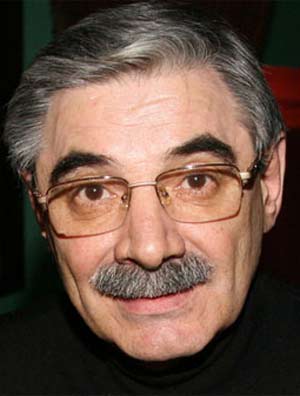 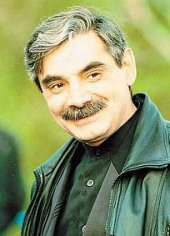 Приложение 3  Надежда Георгиевна Бабкина  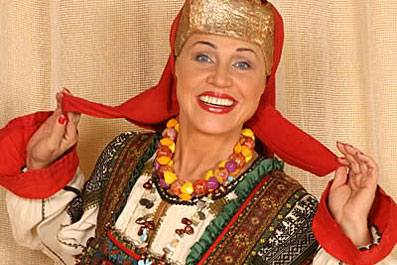 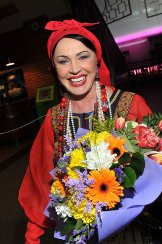 Приложение 4  Веденеева Татьяна Вениаминовна   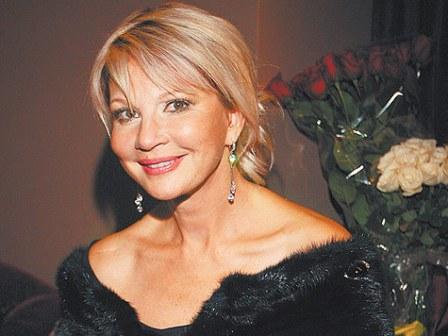 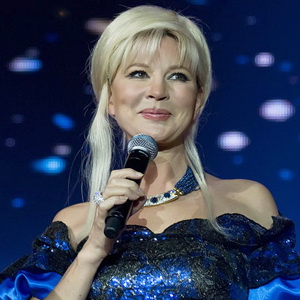 Приложение 5Дибров Дмитрий Александрович  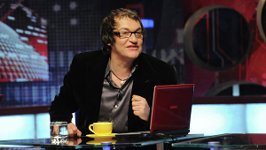 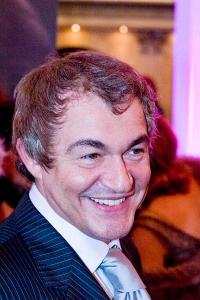 Приложение 6Михайлов Александр Яковлевич  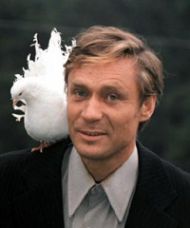 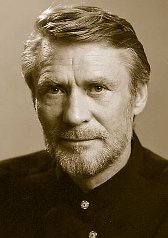 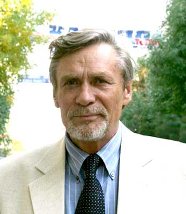 Приложение 7Мережко Виктор Иванович  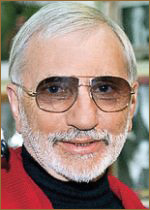 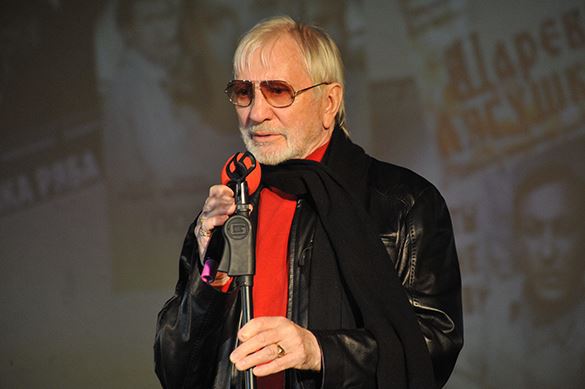 Приложение 8  Нетребко Анна Юрьевна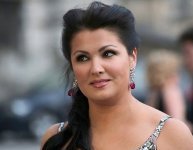 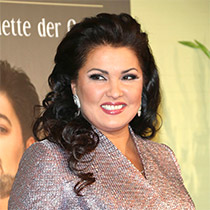 Приложение 9 Гедиминас Леонович  Таранда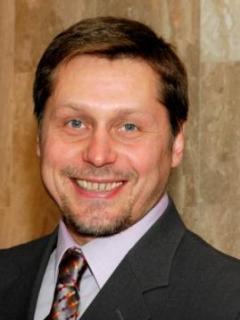 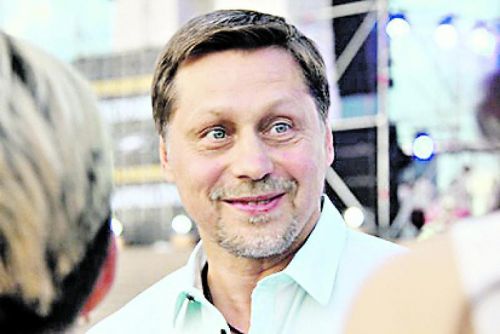 